Pozdravljeni učenci!Spomladi se vreme zelo spreminja. Lahko je že zelo toplo, celo tako toplo, da oblečemo majice s kratkimi rokavi, ali pa dežuje in dežuje brez prestanka. Posebej aprila je vreme muhasto, nagajivo in se hitro spreminja. Na dež vas bo spomnil izdelek v tem tednu. Gre namreč za dežno palico, ki oponaša zvok padanja dežja. Instrument so poznali v Afriki, Južni Ameriki ter še kje. Uporabljali so ga, da so se povezali z dežnimi bogovi in klicali dež v sušnih obdobjih. No, mogoče ga boste tudi vi priklicali. Prijetno ustvarjanje vam želimo ter ostanite zdravi!DEŽNA PALICA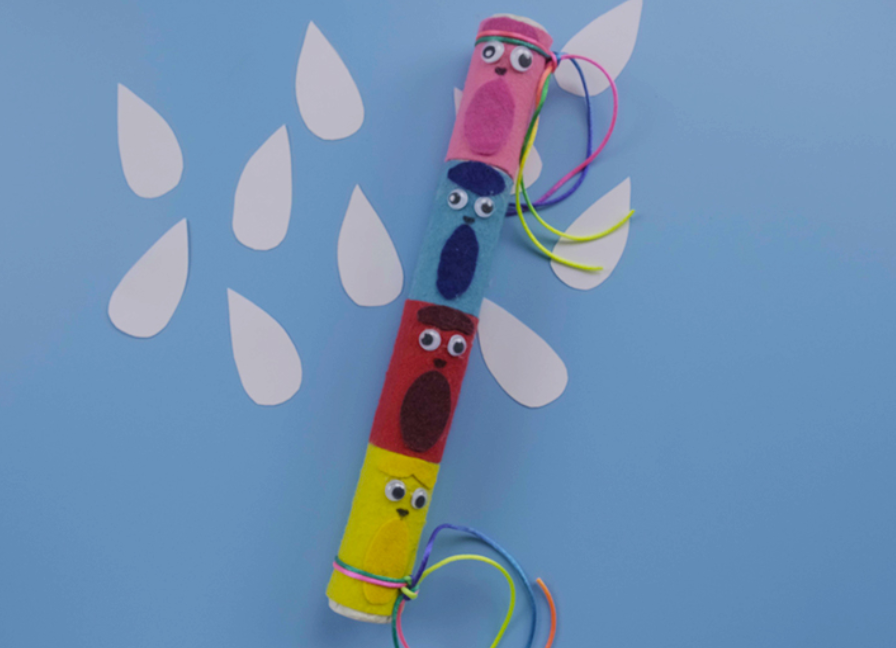 Pripomočki:Trši kartonasti tulec (npr. od aluminijaste folije)Aluminijasta folijaKuhalnica Lepilni trakManjši kozarček riža in manjših testeninBarvni trakovi ali flomastri za okrasitevNavodila:En konec kartonastega tulca zalepi z lepilnim trakom. 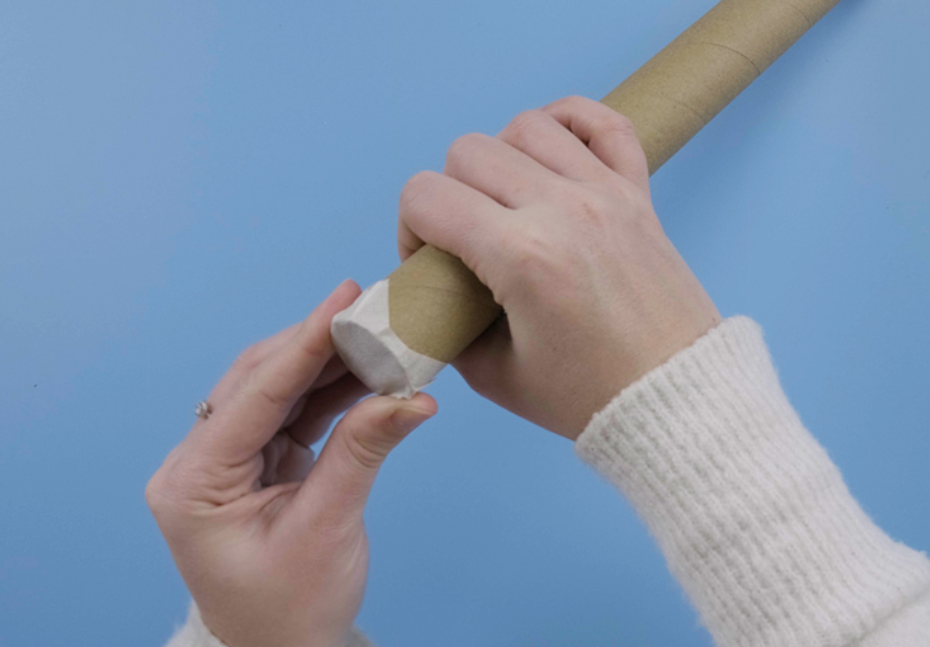 2 kosa aluminijaste folije zloži kot harmoniko v obliki traku in jo oviješ okrog ročaja kuhalnice, da ustvariš spiralo.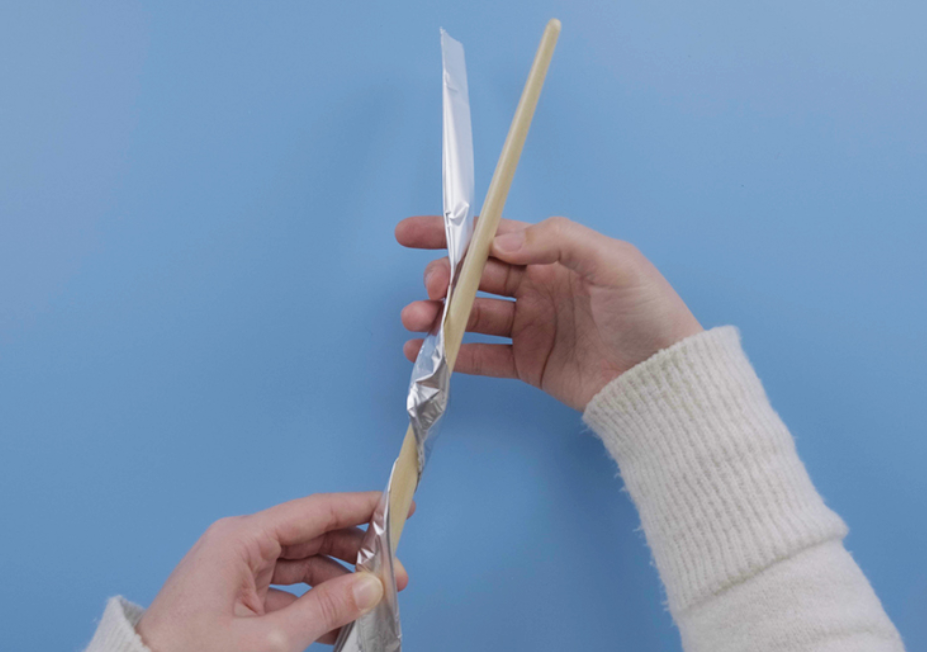 Obe foliji pritrdiš skupaj in jih vstaviš v kartonast tulec.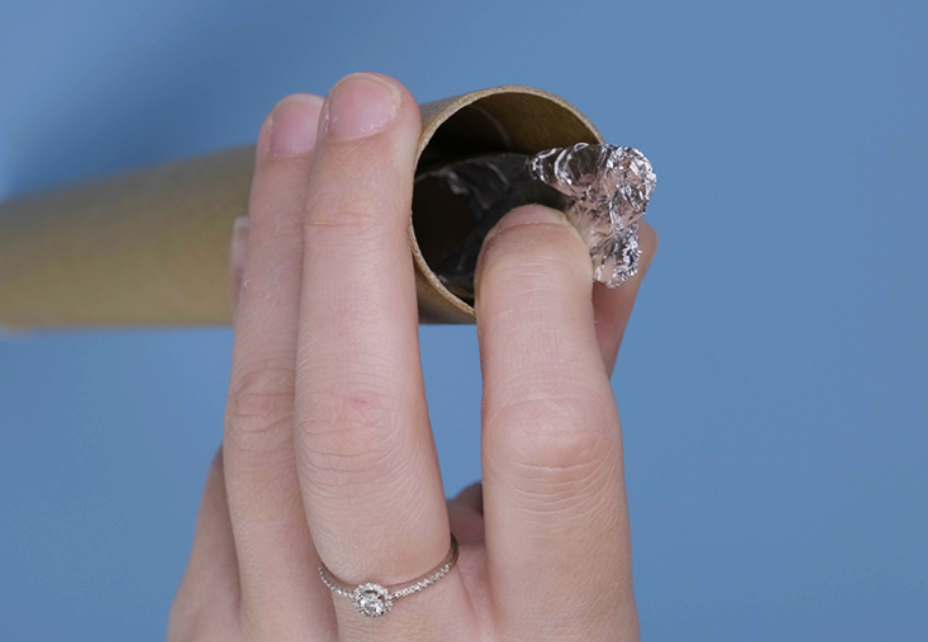 Dodaš riž in manjše testenine. Pri količini upoštevaš velikost palice. Nato konec zalepiš z lepilnim trakom.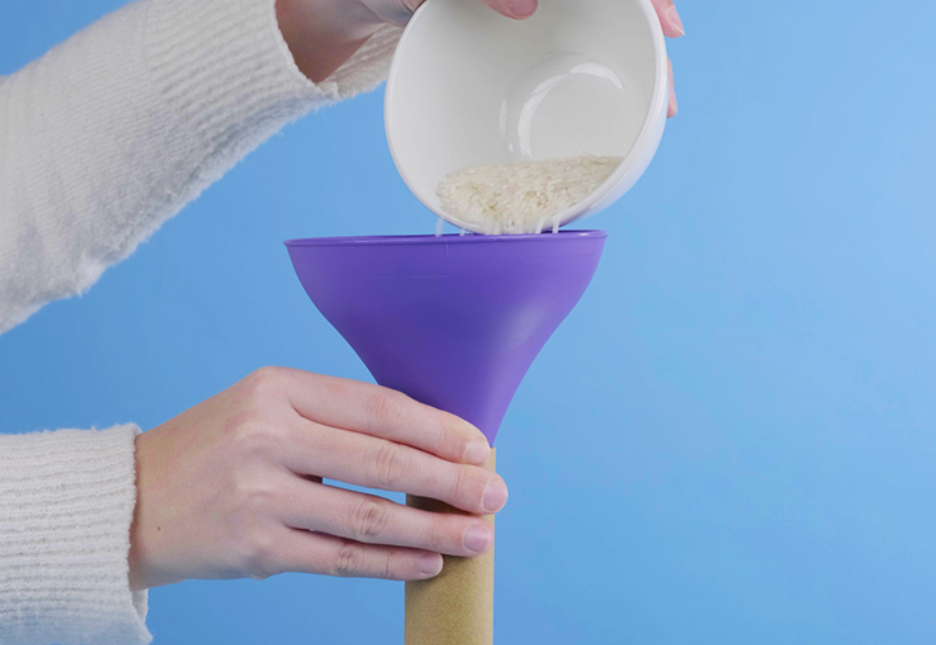 Dežno palico okrasiš z barvnimi trakovi ali jo porišeš s flomastri. 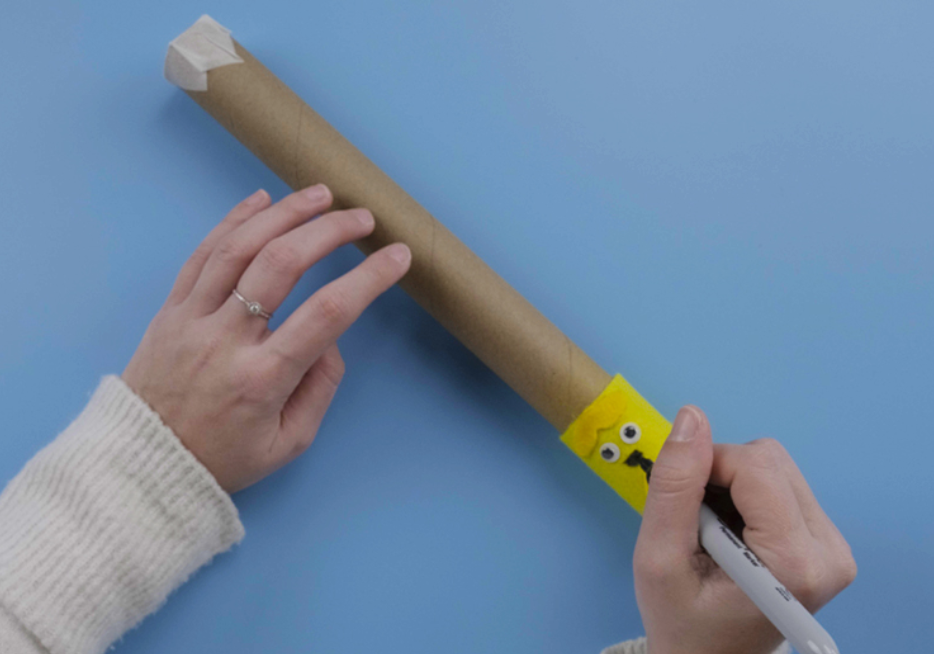 Vir: https://www.pinterest.com/pin/146507794116266135/